Човек и природа, примерна тема1. Коя е най-близката планета до Слънцето?А) МеркурийБ) ВенераВ) ЮпитерГ) Нептун2.    Коя от изброените планети има най-дълъг ден?А) Меркурий
Б) Венера
В) Земя
Г) Марс3. Когато има слънчево затъмнение Луната е във фаза:А) новолуние
Б) пълнолуние
В) първа четвърт
Г) последна четвърт4. Каква на вид галактика е Млечният път?А) спираловидна
Б) елиптчна
В) неправилна
Г) Млечният път не е галактикаЗадача 1. Велосипедист тръгва от Димитровица към Димитрово в 10:00 ч. и се движи със скорост . Там той пристига в 12:45 ч. От Димитрово към Димитровица тръгва кола в 11:00 ч. С каква скорост трябва колата да се движи, така че да пристигне в Димитровица по същото време, по което велосипедистът пристига в Димитрово?
	5. Ако вода загреем от  до  какво ще стане с нея?	А) ще се свие
	Б) ще се разшири
	В) ще заема същото място
	Г) сред предишните отговори няма верен6. Коя от посочението двойки следва примера явление – причина?	А) роса – кондензация
	Б) прилив – сезон
	В) залез – движение на Земята около Слънцето
	Г) агрегатно състояние – обем7. Кой процес се свързва с топлообмен между телата?	А) конвекция
	Б) изпарение
	В) кондензация
	Г) кипене8. Айфеловата кула е най-висока при коя от изброените температури?	А) 
	Б) 
	В) 
	Г) температурата няма значение 9. На снимката са показани различни течности, наредете плътностите им от най-малко плътна до най-плътна: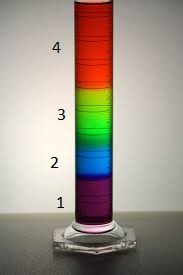 	А) 
	Б) 
	В) 
	Г) Задача 2. В чаша има две течности Т1 и Т2. Т1 има плътност , а Т2 има плътност . Освен това има и три предмета П1, П2 и П3 като П1 има плътност , П2 има плътност , П3 има плътност . Трите предмета са пуснати в чашата. Начертайте как ще са разположение течностите и предметите в чашата, обяснете причината за тази подредба.10. При температура от  и налягане на морското равнище водата се намира:	А) в течно и твърдо състояние
	Б) в течно състояние
	В) в твърдо състояние
	Г) може да е и в трите състояния11.  Налягането е равно на	А) сила върху площ
	Б) сила по площ
	В) площ върху сила
	Г) от посочените отговори няма верен12. В кой от изброените градове атмосферното налягане е най-голямо?	А) Бургас
	Б) Велико Търново
	В) София
	Г) Кърджали13. Къде ще успеете най-лесно да си направите чай?	А) на морското равнище
	Б) на нос Емине
	В) на връх Мусала
	Г) на връх Еверест14. Кола се движи с  в продължение на час, тя е изминала:	А) 
	Б) 
	В) 
	Г) 15. Отрицателно заредените тела имат	А) електрони повече от протони
	Б) протони повече от електрони
	В) само електрони
	Г) само протони